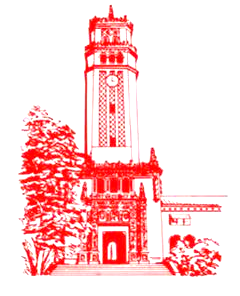 3 de junio de 2021A TODOS LOS EMPLEADOS DEL RECINTO DE RÍO PIEDRAS COMITÉ DE ÉTICA DEL RECINTO CALENDARIO DE ADIESTRAMIENTOS VIRTUALES DE LA OFICINA DE ÉTICA GUBERNAMENTAL QUE SE LLEVARÁN A CABO EN JUNIO DE 2021La Ley Orgánica de la Oficina de Ética Gubernamental de Puerto Rico, según enmendada, en el Artículo 3.3 establece que todo servidor público de la Rama Ejecutiva debe cumplir 20 horas de educación continua cada dos años en materia de ética y valores.  De estas, diez horas mínimo tienen que ser a través de adiestramientos u otro método desarrollado por el Centro para el Desarrollo del Pensamiento Ético (CDPE) y las restantes diez horas a través de adiestramientos ofrecidos por otras entidades públicas o privadas.  Es decir, para cumplir con las 20 horas, un mínimo de 10 horas deben completarse con los métodos alternos online o adiestramientos del CDPE y las restantes 10 horas pueden completarse con las convalidaciones.Se incluye el calendario de los adiestramientos online programados por la OEG para el período de epígrafe y se les invita a identificar y planificar su participación.  Para acceder al calendario oprima el siguiente enlace: http://eticapr.blob.core.windows.net/files/CDPEPlus/Cal_AdmtoOnline/Cal_AdmtosOnline-Junio_2021.pdfAdemás, encontrará las instrucciones para matricularse y acceder a los adiestramientos online del CDPE.  Una vez registrados, les llegará un correo electrónico con las instrucciones para conectarse al adiestramiento. Instrucciones para matricularse y acceder a los adiestramientos online del Centro para el Desarrollo del Pensamiento Ético de la Oficina de Ética Gubernamental de Puerto Rico Para participar de los adiestramientos online, el servidor público accederá con su cuanta de acceso al sistema de registro de educación continua (CDPE+).Si olvidó su nombre de usuario y contraseña, puede recuperarla a través del siguiente enlace: https://reif.oeg.gobierno.pr/CDPEPlus/Account/Forgot.Para crear su cuenta de acceso al sistema, acceder al siguiente enlace: https://reif.oeg.gobierno.pr/CDPEPlus/Account/RegisterAl momento de matricularse, el sistema le indicará la plataforma que se utilizará para acceder al adiestramiento. Dependiendo de la plataforma (Zoom, Teams, entre otros) le sugerimos familiarizarse con la misma antes de participar del adiestramiento.El sistema le enviará los siguientes correos electrónicos: confirmación de su matrícula, recordatorio de su matrícula y certificación de participación. *Es posible que estos correos los reciba en la carpeta de spam o junk email de su sistema de correos.Puede acceder desde un dispositivo móvil, pero se recomienda utilizar una computadora porque mejorará la experiencia educativa.Si la conexión se realiza desde la computadora de su agencia, debe validar con el personal de tecnología los aspectos de seguridad para el acceso correspondiente.Para compatibilidad óptima con el Sistema de Registro de Educación Continua (CDPE+), debe accederlo utilizando los navegadores Internet Explorer versión 9 o superior, Microsoft Edge o la última versión de Google Chrome.Recomendaciones:¿Cómo matricularse en los adiestramientos online? (Click Aquí)¿Cómo acceder a los adiestramientos online? (Click Aquí)Para contestar cualquier interrogante puede comunicarse con Centro para el Desarrollo del Pensamiento Ético mediante el correo electrónico registro@oeg.pr.gov.